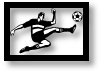 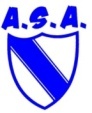 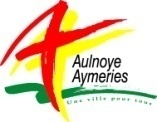 Ouvert au 7-15 ans (U8 à U15)1semaine de stage : 4 JOURSDu Lundi 04 mai au Jeudi 07 mai 2015Sous la responsabilité d’un brevet d’état et d’éducateurs diplômés. Avec le soutien de la Ville d’AULNOYE AYMERIES, l’OMS  et le club des supportersRenseignements auprès de Monsieur Lionel Anciot au 06.56.80.36.63